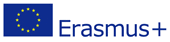 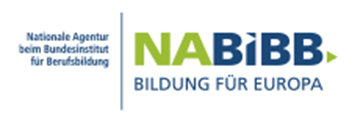 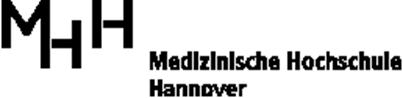 Learning AgreementErasmus+ MobilitätIm Rahmen des Programms Erasmus+ Mobilität: Das neue EU-Programm für allgemeine und berufliche BildungLiebe Bewerberin, Lieber Bewerber,Bitte füllen Sie das Formular „Learning Agreement“ mit dem Computer so weit wie möglich aus und schicken Sie es an die Praktikumseinrichtung als E-Mail-Anhang. Die Praktikumseinrichtung soll die Angaben über sich selbst sowie über das Praktikum (Seite2-3) detailliert und vollständig ausfüllen. Die Angaben in diesem Formular bilden die Grundlage für die Bewilligung eines Stipendiums.Die Praktikumseinrichtung soll das Formular vollständig ausfüllen, ausdrucken, unterschreiben und Ihnen das unterschriebene Original Zurückschicken.Nachdem Sie das Learning Agreement von der Praktikumseinrichtung erhalten haben, unterschreiben Sie es bitte. Die/der Beauftragte/r für Erasmus+ Mobilität der Schule als „Institutional Coordinator“ für die „Sending Educational Organisation“ unterschreiben als entsendende Einrichtung als auch als Promoter. Danach reichen Sie bitte das „Learning Agreement“ ein.__________________________________________________________________________Dear Host Organisation,This „Learning Agreement” Form serves as an agreement between all contracting parties over the context and content of the internship you are offering our student. It should show that the internship you are offering is of high quality and relevant to the students field of studies and the duration of the internship.Since the Learning Agreement also determents if the student can receive financial assistance in from of a Erasmus+ Mobility grant, we ask you to please fill out the questions in detail. A copy will be send to our national agency as well as to the European commission.Please fill out the form on the computer, print it out, sign on the behalf of the Host Organisation and send the original back to the student or the sending Educational organisation or Promoter (sending Educational and Promoter are the same here). To enable the process of the grant we would like to receive the original one month before the internship begins.Medizinische Hochschule Hannover				Geschäftsführung Pflege OE3010Erasmus+ Mobilität					Telefon: +49 (0) 511 532 6540 / Gabriele Bledsoe						 +49 (0) 511 105 300 74Carl-Neuberg-Str. 1					Fax: 	+49 (0) 511-532-255130625 Hannover (Germany)Stand: November 2016			Learning AgreementERASMUS+ MOBILITÄTProjekt: Europa Mobilität in der Ausbildung mit Erasmus+I. DETAILS ON THE PARTICIPANT (Angaben zum/r Teilnehmer/-in,. DONNEES SUR LE PARTICIPANT)I. II. DETAILS OF THE PROPOSED TRAINING PROGRAMME ABROAD(Angaben zum geplanten Lernaufenthalt im Zielland - . DONNEES SUR LE SEJOUR A L´ETRANGER)
The Host Organisation will issue a certificate printed on the describing the exact duration of the training, the tasks performed by the Beneficiary during the training, and an evaluation of the Beneficiary’s performance                                                                             III. COMMITMENT OF THE THREE PARTIES VEREINBARUNG DER DREI PARTNER - CONVENTION DES TROIS PARTENAIRESBy signing this document, the participant, the sending institution and the receiving organisation confirm that they will abide by the principles of the Quality Commitment for ERASMUS+ Mobility training placements attached below.Mit Unterzeichnung der Vereinbarung erklären der/die Teilnehmer/-in, der Projektträger/der Vertragnehmer sowie die aufnehmende Einrichtung, die Einhaltung der unten aufgeführten Prinzipien der Qualitätsvereinbarung für einen ERASMUS+ Mobilität Lernaufenthalt.En signant cette convention, les participants, les organismes d´ envoi ainsi que les organismes d´accueil, certifient sur l´honneur de respecter les règlements figurants dans la convention sur la qualité d´un projet dans le cadre du programme ERASMUS+ Mobility.The Sending Institution- (Entsendende Einrichtung – Organisme d`envoi)We approve the proposed training programme aboveWir bestätigen die Durchführung des geplanten Arbeitsplans / Nous confirmons la réalisation du plan travail prévisionnelSignature (Unterschrift) of the representative of the Sending Institution	_________________________________________Date (Datum): __________________				Stamp (Stempel – cachet)The PromoterThe Promoter will issue a EUROPASS Mobility upon request of the participant.Nach Beendigung des Lernaufenthaltes wird die Einrichtung dem/der Teilnehmer/-in ein Zertifikat, sowie auf Wunscheinen EUROPASS Mobilität ausstellen-Après la fin du project I`organisme d`envoi va délivrer au participant IÈUROPASS MobilitéErasmus+ Mobiliy Coordinator- ProjektkoordinatorGabriele BledsoeMedizinische Hochschule Hannover							Geschäftsführung Pflege OE 3010		Carl-Neuberg-Str. 1	30625 HannoverTelefon: +49 (0) 511 1532 6540; Mobil : +49 (0)51110530074Telefax: +49 (0)511-532-2551:; eMail: Bledsoe.Gabriele@mh-Hannover.deWebsite: Signature:_________________________				Date:______________Stamp (Stempel – cachet)Qualitätsverpflichtung der PartnerschaftLernaufenthalte – ERASMUS+ MOBILITÄTDer Projektträger/Die Entsendende einrichtung Sollten Die Mittlerorganisation (falls zutreffend) sollteDer Projektträger und die Aufnehmende Einrichtung Sollten gemeinsamDie aufnehmende Einrichtung sollteDer/DieTeilnehmer/-in sollteERASMUS+ MobilityQuality Commitment Training PlacementsThe sending organisation undertakes to:The intermediary organisation (where appropriate) undertakes to:The promoter/sending and host organisations jointly undertake to:The host organisation undertakes to:The participant undertakes to:Anhang BAllgemeine Bestimmungen – ERASMUS+ Mobilität LernaufenthaltArtikel 1: HaftungJede Vertragspartei entlässt die andere Vertragspartei aus jeglicher Haftpflicht für Schäden, die ihr selbst oder ihrem Personal bei der Erfüllung der vorliegenden Vereinbarung entstehen, sofern diese Schäden nicht durch schweres Verschulden oder vorsätzliches Handeln der anderen Vertragspartei oder deren Personal verursacht wurden.Der Projektträger stellt die Nationale Agentur beim BIBB in Deutschland, die Europäische Kommission und ihr Personal von Schadenersatzansprüchen Dritter einschließlich des am Projekt beteiligten Personals frei, die im Zusammenhang mit der Erfüllung dieser Vereinbarung entstehen.Diesbezügliche Entschädigungs- oder Erstattungs-ansprüche werden somit von der NA oder der Europäischen Kommission abgewiesen.Artikel 2: Kündigung der VereinbarungDie Vertragsparteien können diese Vereinbarung bei Nichterfüllen einer der vertraglichen Verpflichtungen unabhängig von den Folgen kündigen, die sich aus den für diese Vereinbarung geltenden rechtlichen Bestimmungen ergeben; der Projektträger kann diese Vereinbarung also von Rechts wegen ohne Einhaltung weiterer gerichtlicher Formalitäten kündigen oder auflösen, nachdem er die Vertragsparteien per Einschreiben in Verzug gesetzt hat und dieser Aufforderung nicht binnen einem Monat nachgekommen wurde.Der/die Teilnehmer/-in verpflichtet sich zur Rückzahlung bereits ausgezahlter Fördergelder bei Nichteinhaltung der Vertragslaufzeit oder der vertraglichen Vereinbarungen.Im Falle der Beendigung des Vertrages bei “höherer Gewalt” oder einer unvorhersehbaren Ausnahmesituation außer Kontrolle des/der Teilnehmer/-in, die nicht durch eigenes Verschulden verursacht wurde, erhält der/die Teilnehmer/-in den Zuschuss entsprechend der tatsächlichen Dauer der geleisteten Maßnahme ausgezahlt. Alle darüber hinaus gehenden Zuschüsse müssen zurückgezahlt werden.Artikel 3: DatenschutzAlle in der Vereinbarung enthaltenen personen-bezogenen Daten unterliegen des Datenschutzes gem. Bundesdatenschutzgesetz in der Fassung der Bekanntmachung vom 14. Januar 2003 (BGBl. I S. 66), zuletzt geändert durch Artikel 1 des Gesetzes vom 22. August 2006 (BGBl. I S. 1970) und der Verordnung (EG) Nr. 45/2001 des Europäischen Parlaments und des Rates zum Schutz natürlicher Personen bei der Verarbeitung personenbezogener Daten durch die Organe und Einrichtungen der Gemeinschaft und zum freien Datenverkehr.Die Verarbeitung dieser Daten erfolgt ausschließlich zum Zweck der Erfüllung und der Nachbereitung der Vereinbarung; sie können jedoch den Stellen übermittelt werden, die für die Durchführung von Kontrollen und Rechnungsprüfungen zuständig sind, etwa der Nationalen Agentur, der Europäischen Kommission, dem Europäischen Rechnungshof oder dem Europäischen Amt für Betrugsbekämpfung OLAF.Der/die Teilnehmer/-in kann auf schriftlichen Antrag Zugang zu den persönlichen Daten erhalten und die Berichtigung unrichtiger oder unvollständiger Daten verlangen. Entsprechende Anträge und Fragen in Bezug auf die Verarbeitung persönlicher Daten sind an den Projektträger oder die Nationale Agentur beim BIBB zu richten. Der/die Teilnehmer/-in kann jederzeit beim Projektträger oder dem Bundesinstitut für Berufsbildung Beschwerde bezüglich der Art und Weise der Verarbeitung seiner/ihrer personenbezogenen Daten einreichen.Artikel 4: Kontrollen und RechnungsprüfungDie Vertragsparteien verpflichten sich, alle Informationen vorzulegen, welche die Nationale Agentur, die Europäische Kommission oder eine von den beiden bestimmte externe Einrichtung fordern, um sich von der ordnungsgemäßen Durchführung des Projekts und der ordnungsgemäßen Anwendung der Vereinbarung zu vergewissern. Annex BGENERAL CONDITIONSArticle 1: LiabilityEach contracting party shall exonerate the other from any civil liability for damages suffered by him or his staff as a result of performance of this contract, provided such damages are not the result of serious and deliberate misconduct on the part of the other party or his staff.The National Agency of [..country..], the European Commission or their staff shall not be held liable in the event of a claim under the contract relating to any damage caused during the execution of the placement. Consequently, the National Agency of Germany or the European Commission shall not entertain any request for indemnity of reimbursement accompanying such claim. Article 2: Termination of the contractIn the event of failure by the participant to perform any of the obligations arising from the contract, and regardless of the consequences provided for under the applicable law, the institution is legally entitled to terminate or cancel the contract without any further legal formality where no action is taken by the beneficiary within one month of receiving notification by registered letter.If the participant terminates the contract before its contractual end or if he/she fails to follow the contract in accordance with the rules, he/she will have to refund the amount of the grant already paid. In case of termination by the participant due to "force majeure", i.e. an unforeseeable exceptional situation or event beyond the participant's control and not attributable to error or negligence on his/her part, the participant will be entitled to receive the amount of the grant corresponding to the actual time of the placement. Any remaining funds will have to be refunded.Article 3: Data ProtectionAll personal data contained in the contract shall be processed in accordance with Regulation (EC) No 45/2001 of the European Parliament and of the Council on the protection of individuals with regard to the processing of personal data by the Community institutions and bodies and on the free movement of such data. Such data shall be processed solely in connection with the implementation and follow-up of the contract by the sending institution, the National Agency and the European Commission, without prejudice to the possibility of passing the data to the bodies responsible for inspection and audit in accordance with Community legislation (Court of Auditors or European Antifraud Office (OLAF)).The participant may, on written request, gain access to his personal data and correct any information that is inaccurate or incomplete. He/she should address any questions regarding the processing of his/her personal data to the sending institution and/or the National Agency. The participant may lodge a complaint against the processing of his personal data with the [national supervising body for data protection] with regard to the use of these data by the sending institution, the National Agency, or to the European Data Protection Supervisor with regard to the use of the data by the European Commission.Article 4: Checks and AuditsThe parties of the contract undertake to provide any detailed information requested by the European Commission, the National Agency of Germany or by any other outside body authorised by the European Commission or the National Agency of Germany to check that the Placement and the provisions of the contract are being properly implemented.Name of the participant Name des/der Teilnehmer/-inNom du participant*:EDUCATIONAL fIELDFachbereich der BerufsschulbildungDomaine de la formation professionaelleNursing collageSending/ Educational Institution Entsendende EinrichtungOrganisme d`envoiNameEigene Einrichtung Sending/ Educational Institution Entsendende EinrichtungOrganisme d`envoiStreet AddressCity Code, CityCountryContact PersonKontaktperson der EinrichtungPersonne de contactNameContact PersonKontaktperson der EinrichtungPersonne de contactFunctionContact PersonKontaktperson der EinrichtungPersonne de contactE-MailContact PersonKontaktperson der EinrichtungPersonne de contactTelephoneName of Host OrganisationAufnehmende EinrichtungOrganisme d´accueilLegal statusSector/Field of ActivityNumber of employees (Not including trainees)Street AddressCity & City CodeCountryRegion/ProvinceContact Person (Tutor)In the Host OrganisationContact Person - Personne de contactNameMr.          Mrs.          Contact Person (Tutor)In the Host OrganisationContact Person - Personne de contactFunctionContact Person (Tutor)In the Host OrganisationContact Person - Personne de contactE-MailContact Person (Tutor)In the Host OrganisationContact Person - Personne de contactTelefone(direct dial)Duration of the Internship TrainingDuration of the Internship TrainingDuration of the Internship TrainingThe training period must be art least 4 full weeks- 28 daysThe internship must be full-time positionAnd working hours may not exceed 40 hours per weekfrom  00/00/0000 to 00/00/0000Internship must begin and end on the dates given above, and the intern must live in the host country during the entire time period.from  00/00/0000 to 00/00/0000Internship must begin and end on the dates given above, and the intern must live in the host country during the entire time period.The training period must be art least 4 full weeks- 28 daysThe internship must be full-time positionAnd working hours may not exceed 40 hours per weekWeekly work days0-0The training period must be art least 4 full weeks- 28 daysThe internship must be full-time positionAnd working hours may not exceed 40 hours per weekDaily work hours00:00-00:00Benefits provided by the companyBenefits provided by the companyBenefits provided by the companyBenefits provided by the companyPayment       Yes        NOIf yes, monthly amount in Euro:                      €Free accommodations       Yes        NOEstimated monthly value of free accommodation and/or free meals (if applicable):                 €Free meals         Yes        NOEstimated monthly value of free accommodation and/or free meals (if applicable):                 €Free language courses        Yes       NOOther benefitsLanguage(s) required for the Placement:- Sprachkenntnisse notwendig für das Praktikum – Langue (s) requis pour la mise en placeKnowledge, skills and competences to be acquired during the Internship:Zu erlernende Kenntnisse, Fertigkeiten und Kompetenzen - Aptitudes et compétences professionnelles acquisesDetailed programme or timetable including how the intern will be introduced to the different taks of the training period - 
-Detaillierter Ablauf des Lernaufenthaltes - Programme détaillé du contenu du séjour Tasks of the trainee, please be specific:- Aufgaben des/der Teilnehmer/-in – Tâches des participants Monitoring and mentoring of the participant - Begleitende Maßnahmen (Monitoring) und Betreuung des/der Teilnehmer/-in -– Mesures d´accompagnement (Monitoring) et encadrement des participantsEvaluation and validation of the training placementEvaluierung und Bestätigung des Lernaufenthaltes – Evaluation et reconnaissance du séjour:The Participant – (Der/die Teilnehmer/in – Le/la Participant)____________________________________________________	Date (Datum): __________________Signature (Unterschrift)THE RECEIVING ORGANISATION (DIE AUFNEHMENDE EINRICHTUNG IM ZIELLAND/ - Organisme d’accueil)We confirm that this proposed training programme is approved.Wir bestätigen die Durchführung des geplanten Lernaufenthaltes/Nous confirmons la réalisation du séjour d’apprentissage prévu.On completion of the training programme the organisation will issue a EUROPASS Mobility to the participant.Nach Beendigung des Lernaufenthaltes wird die Einrichtung dem/der Teilnehmer/-in einen EUROPASS Mobilität ausstellen.Après la fin du projet l´organisme d´accueil va délivrer au participant  l´Europass Mobilité._______________________________________________________________________________________Signature of coordinator of host institution Unterschrift des Koordinators der aufnehmenden Einrichtung - - 
Signature du coordinateur de l´organisme d´accueil Datum/Date/Date: _______________Stamp (Stempel – cachet)Die Ziele des Lernaufenthaltes insbesondere in Bezug auf die Fähigkeiten und Kompetenzen, die darin erworben werden sollendefinierenDas Zielland, die Dauer und das Arbeitsprogramm sowie die geeignete aufnehmende Einrichtung festlegenDie Teilnehmer/-innen auf Grundlage klar definierter und transparenter Kriterien auswählenDie Teilnehmer/-innen in Zusammenarbeit mit den Partnereinrichtungen - insbesondere durch eine (auf ihre beruflichen Voraussetzungen abgestimmte) bedarfsorientierte sprachliche (und kulturelle) Vorbereitung - auf das Alltags- und Berufsleben des Gastlandes vorbereitenEine Vereinbarung, deren Regelungen/Inhalt für alle Beteiligten transparent sind abschließen Die Vorkehrungen für Reise, Unterkunft, Visum/Aufenthalt/Arbeitserlaubnis und VersicherungsschutztreffenMit jedem/r Teilnehmer/-in die persönliche und berufliche Entwicklung aus der Teilnahme am ERASMUS+ MOBILITÄT-ProgrammauswertenGeeignete aufnehmende Einrichtungen, die in der Lage sind, die Praktikumsziele  zu erreichen aussuchenSicherstellen, dass alle nötigen Vorkehrungen vor der Abreise der/des Teilnehmers/-in aus ihrem Herkunftsland getroffen sind, und die Kontaktadressen der beteiligten PartnerkommunizierenEin auf jede/n Teilnehmer/-in zugeschnittenes Arbeitsprogramm (gegebenenfalls während eines Vorbereitenden Besuchs)abstimmen Die Begleitungs- und Betreuungsvorkehrungenvereinbaren Die vereinbarten Verfahren zur Bewertung und Anerkennung der erworbenen Fähigkeiten und KompetenzenumsetzenGeeignete Kommunikationskanäle für alle Partner einschließlich der/des Teilnehmers/-ineinrichtenNotwendige Anpassungen des Projekts vornehmen und dafür den Ablauf des Projekts regelmäßig evaluierenDas Verständnis der Mentalität und Kultur des GastlandesfördernFür geeignete Ausstattung und Material sorgen sowie den/die Teilnehmer/-in Aufgaben und Verantwortlichkeiten, die ihren Kenntnissen, Fähigkeiten, Kompetenzen sowie den Praktikumszielen entsprechen, anvertrauenEine/n Betreuer/-in, der/die den Praktikumsverlauf begleitet,ernennenDie erforderliche praktische oder logistische UnterstützunggebenHinreichenden Versicherungsschutz  des/der Teilnehmer/-inüberprüfenSein/ihr Bestes für den Erfolg des Lernaufenthaltes tun und den Vereinbarungen, die getroffen worden sind,entsprechenDie Regeln und Vorschriften der aufnehmenden Einrichtung, ihre üblichen Arbeitszeiten, Verhaltens- und VertraulichkeitsregelneinhaltenDem Projektträger etwaige Probleme oder Änderungen in Bezug auf den LernaufenthaltmitteilenNach Abschluss des Lernaufenthaltes einen Bericht in der vorgegebenen Form zusammen mit den geforderten AbrechnungsunterlageneinreichenDefineplacement objectives in terms of the skills and competencies to be developed.Choosethe appropriate target country, host organisation, project duration and placement content to achieve these objectives.Selectparticipants on the basis of clearly defined and transparent criteria.Prepareparticipants in collaboration with partner organisations for the practical, professional and cultural life of the host country, in particular through language training tailored to meet their occupational needs.Establisha contract including a training agreement whose contents are transparent for all parties involved.Managetransport, accommodation, visa/work permit arrangements and social security cover and insurance.Evaluatewith each participant the personal and professional development achieved through participation in the Erasmus+ Mobility programm.Selectsuitable host organisations and ensure that they are able to achieve the placement objectives.Providecontact details of all parties involved and ensure that final arrangements are in place prior to participants’ departure from their home country.Negotiatea tailor-made training programme for each participant (if possible during preparatory visits).Agreemonitoring and mentoring arrangements.Implementagreed validation procedures to ensure recognition of skills and competencies acquired.Establishappropriate communication channels for all parties including participants.Evaluatethe progress of the project on an on-going basis and take appropriate action if required.Fosterunderstanding of the culture and mentality of the host country.Assignto participants tasks and responsibilities to match their knowledge, skills, competencies and training objectives and ensure that appropriate equipment and support is available.Identifya tutor to monitor the participant’s training progress.Providepractical support if required.Checkappropriate insurance cover for each participant.Complywith all arrangements negotiated for his/her placement and to do his/her best to make the placement a success.Abideby the rules and regulations of the host organisation, its normal working hours, code of conduct and rules of confidentiality.Communicatewith promoter/sending organisation about any problem or changes regarding the placement.Submita report in the specified format, together with requested supporting documentation in respect of costs, at the end of the placement .